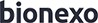 Bionexo do Brasil Ltda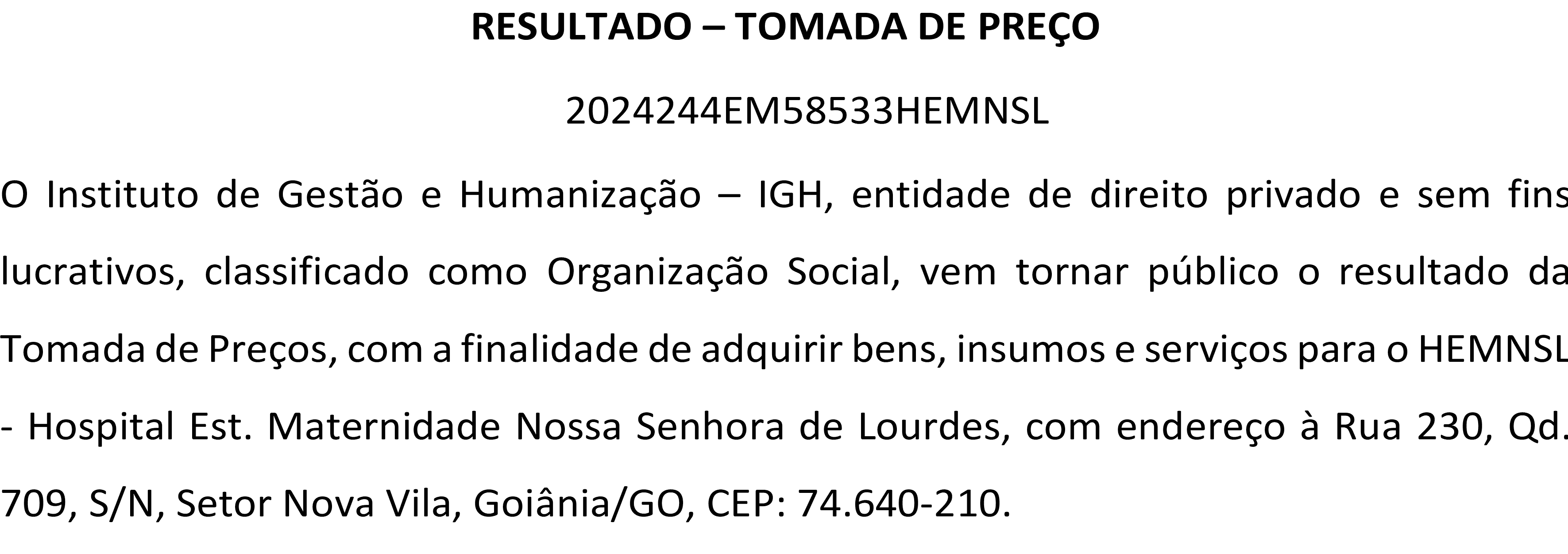 Relatório emitido em 24/04/2024 10:22CompradorIGH - Maternidade Nossa Senhora De Lourdes (11.858.570/0005-67)RUA 230, QUADRA 709 LOTE 11 - SETOR NOVA VILA - GOIÂNIA, GO  CEP: 74640-210Relação de Itens (Confirmação)Pedido de Cotação : 343428176COTAÇÃO Nº 58533 - MEDICAMENTOS - HEMU ABR/2024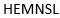 Frete PróprioObservações: *PAGAMENTO: Somente a prazo e por meio de depósito em conta PJ do fornecedor. *FRETE: Só serão aceitas propostas com frete CIF e para entrega no endereço: RUA R7 C/ AV PERIMETRAL, SETOR COIMBRA, Goiânia/GO CEP: 74.530-020, dia e horário especificado. *CERTIDÕES: As Certidões Municipal, Estadual de Goiás, Federal, FGTS e Trabalhista devem estar regulares desde a data da emissão da proposta até a data do pagamento. *REGULAMENTO: O processo de compras obedecerá ao Regulamento de Compras do IGH, prevalecendo este em relação a estes termos em caso de divergência.Tipo de Cotação: Cotação Emergencial Fornecedor :Data de Confirmação :Produto	Código ProgramaçãoFabricante	Embalagem	Fornecedor    Comentário Justificativa    PreçoQuantidade	ValorUsuárioACIDO FOLICO 1	5MG -COMPRIMIDO7017	-NEO FOLICO, BRAINFARMA5 MG COM REV CT BL AL PLAS INC X 20Cientifica Médica Hospitalar Ltda;- Alfalagos e VFB Não atendem o prazo de entrega, pedido emergencial.R$	100 Comprimido R$ 5,0000Danielly Evelyn Pereira Da Cruz23/04/202412:17CLONIDINA SOL4    INJ 150MCG/ML1ML6454	-	CLIZE, HALEX ISTAR150 MCG/ML SOL INJ IT/IM/IV/EPI CT 25 AMP VD AMB X 1 MLCientifica Médica Hospitalar Ltdanull;-Hospdrogas, VFB e Elfa Não atendem o prazo de entrega, pedido emergencial. - Sódrogas NãoR$ 5,800050 Ampola	R$290,0000Danielly Evelyn Pereira Da Cruz23/04/202412:17ampola - FRESENIUSCirúrgica São José, VFB, Medilar e Mgmed Não atendem o prazo de entrega, pedido emergencial. - CM CM Nãoatende as condições de pagamento, Nem a vista ate a quitação de todos os debitos.23/04/202412:17METRONIDAZOL7    COMP 250MG - COMPRIMIDO11783	-METRONIDAZOL 250MG C/600 CPR.(G), PRATI DONADUZZICX	Cientifica Médica Hospitalar Ltdanull;- Med Center, Pontamed, Alfalagos e Williams Não atendem o prazo de entrega, pedido emergencial.R$ 0,3600120 Comprimido	R$43,2000Danielly Evelyn Pereira Da Cruz23/04/202412:17VITAMINAS DO COMPLEXO B SOL INJ 2ML => CADA AMPOLA É COMPOSTA POR 4MG DE CLORIDRATO DE TIAMINA (VIT. B1) + 1MG DE FOSFATO SÓDICO DE RIBOFLAVINA13 (VIT. B2) + 2MG DE CLORIDRATO DE PIRIDOXINA (VIT. B6) + 20MGDE NICOTINAMIDA (VIT. B3) + 3MG DE DEXPANTENOL (PRO-VIT. B5) - AMPOLA . - AMPOLA7557	-COMPLEXO B 2ML IM/IV (HYPLEX B) C/100 AMP.(E), HYPOFARMACientifica MédicaCX	Hospitalar Ltda;-Medicamental Não atinge o faturamento mínimo. - Asthamed, Werbran, Medilar, Cirúrgica São José e Uni Ceara Não atendem o prazo de entrega, pedido emergencial.R$	100 AmpolaR$ 110,0000Danielly Evelyn Pereira Da Cruz23/04/202412:17Total Parcial:470.0	R$596,2000Total de Itens da Cotação: 13	Total de Itens Impressos: 5Produto	Código Programaçãode EntregaFabricante	Embalagem	Fornecedor    Comentário Justificativa    PreçoUnitárioQuantidade	Valor TotalUsuárioCIPROFLOXACINO SOL. OFTALMICA3   0.3% FR. 5ML -FRASCO15484	-CILOXAN Col5ml 3,5mg *M* (C1) -- ALCON LAB.DO BRASIL LTDAFARMATERUN	MEDICAMENTOS LTDACILOXAN Col5ml 3,5mg*M*(C1);- Werbran e Williams Não atendem o prazo de entrega, pedido emergencial.R$ 32,6500R$ 163,2500Danielly Evelyn Pereira Da Cruz23/04/202412:17NIMESULIDA8NIMESULIDA100mg 12cprFARMATERNIMESULIDA;- Inovamed, VFB, Williams, Hospidrogas, Werbran, Hospdrogas,Promefarma,	R$Danielly EvelynR$	Pereira Da100MG -7535	-*GENERICO* --CP	MEDICAMENTOS 100mg 12cprUni Ceara e0,6300 120 Comprimido75,6000CruzCOMPRIMIDOLEGRAND GENERICOSLTDA*GENERICO*Global Não atendem o prazo de entrega, pedido emergencial.23/04/202412:17;- Fórmula Paulista De acordo com portaria de exceção RDC67/2007,medicamento produzido em escala industrial NÃO PODE SER MANIPULADO.R$ 51,400012 Frasco	R$616,8000Danielly Evelyn Pereira Da Cruz23/04/202412:17SULFATOSULFATO FERROSO 40mg50cpr *S*FARMATERSULFATO FERROSO;- VFB,Promefarma e Fórmula Paulista Manipulação e Drogaria Não atendem o prazo de entrega,Danielly Evelyn Pereira Da12 FERROSO 40MG5165	-(FERRONIL) --CP	MEDICAMENTOS 40mg 50cprpedidoR$	500 Comprimido	R$CruzDE FERRO (M)LAB.TEUTO BRASILEIROS/ALTDA*S* (FERRONIL)emergencial. - Maeve Cotou embalagem padrão maior que a quantidade solicitada - Fórmula Paulista Manipulação0,2700135,000023/04/202412:17Total Parcial:637.0	R$990,6500Total de Itens da Cotação: 13	Total de Itens Impressos: 4Produto	Código ProgramaçãoFabricante	Embalagem	Fornecedor    Comentário Justificativa    PreçoQuantidade	ValorUsuárioFITOMENADIONA (VITAMINA K1)5		SOL INJ INTRAMUSCULAR10MG/ML 1ML - AMPOLA31550	-ESKAVIT 10MG/ML IM C/50 AMP X 1 ML - HIPOLABOR - HIPOLABORCAIXA	Maeve Produtos Hospitalaresvalidade 30/09/2024;- Asthamed, Pontamed e Medcom Não atendem o prazo de entrega, pedido emergencial.R$ 1,3100500 Ampola	R$655,0000Danielly Evelyn Pereira Da Cruz23/04/202412:17PROPOFOL SOL.10 INJ. 10MG/ML AMP 10ML (M)42810	-PROVIVE, UNIAO QUIMICA10MG/ML EMU INJ CT 5 FA VD TRANS X 20 MLMaeve Produtos Hospitalaresnull;-Hospdrogas, Belive, Sulmedic e Promefarma Não atendem o prazo de entrega, pedido emergencial.R$ 10,3900100 Ampola	R$1.039,0000Danielly Evelyn Pereira Da Cruz23/04/202412:17SACARATO DE HIDROXIDO11 FERRICO SOL INJ 20MG/ML 5ML -AMPOLA34089	-SUCROFER IV CX C/ 5AMP X 5ML , UNIAO QUIMICACAIXAMaeve Produtos	null Hospitalares;- Imperio Pharma Não atendem o prazo de entrega, pedido emergencial.R$	50 Ampola12,1400R$ 607,0000Danielly Evelyn Pereira Da Cruz23/04/202412:17Total Parcial:650.0	R$2.301,0000Total de Itens da Cotação: 13	Total de Itens Impressos: 3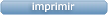 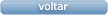 Clique aqui para geração de relatório completo com quebra de páginaTotal Geral:R$ 3.887,8500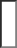 FornecedorFaturamento MínimoPrazo de EntregaValidade da PropostaCondições de PagamentoFreteObservações1Cientifica Médica Hospitalar LtdaGOIÂNIA - GOVanessa Nogueira - (62) 3088-9700 vendas3@cientificahospitalar.com.br Mais informaçõesR$ 200,00001 dias após confirmação21/04/202430 ddlCIFnull2FARMATER MEDICAMENTOS LTDABELO HORIZONTE - MGThais Bacelar - null vendas2@farmater.com.br Mais informaçõesR$ 950,00001 dias após confirmação18/04/202530 ddlCIFbanco do brasil s/a ag 1229-7 c/c 69547-53Maeve Produtos HospitalaresGOIÂNIA - GO BRENDA NUNES - nullvendasvet1@maevehospitalar.com.brMais informaçõesR$ 350,00001 dias após confirmação25/04/202430 ddlCIFnull